                                                       61. JOLAS ETXEA Txapelketa   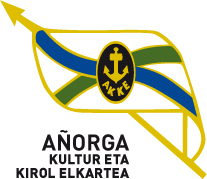 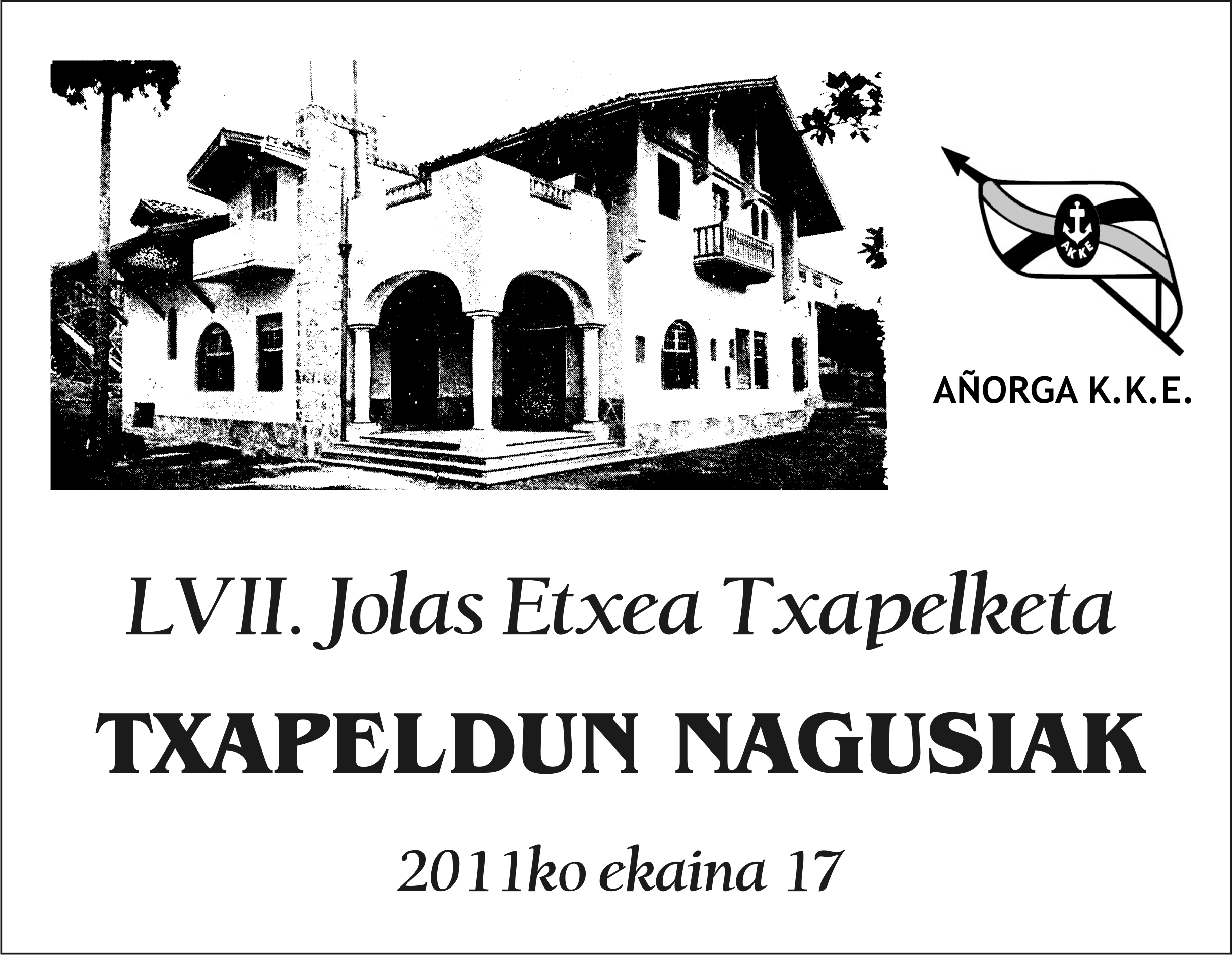 MAIATZAK    -  23  - Larunbata    AÑORGAN  Atsaldeko 16:00 tanFINAL  ZORTZIRENAKGAZTEAK                                                  JUVENILES	GAZTETXOAK                                                  CADETESAlaitz Ramirez - Iker Grados (Pilotajauku)Kanabal - Bidaurreta (Burlada )Garcia - Irurita (Oberena )Zigor Salaberria - Argoitz Otaño (Oiarpe )Zabala-Zubeldia (Zazpiturri )Telletxea - Mariezkurrena  (Erreka)Elzaurdia - Ariztegi (Bortziriak )Gabirondo - Odriozola (Añorga )